Publicado en  el 25/02/2015 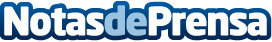 Opel apuesta por su gama de Vehículos Comerciales  Datos de contacto:Nota de prensa publicada en: https://www.notasdeprensa.es/opel-apuesta-por-su-gama-de-vehiculos_1 Categorias: Automovilismo Industria Automotriz http://www.notasdeprensa.es